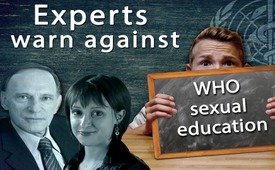 Experts warn against WHO sexual education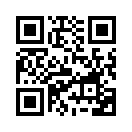 Dr. Maurice Berger, child psychiatrist and professor emeritus (retired) at the University of Lyon, gave a warning in the form of a petition to the French society in June 2017 as the spokesman of a group of 20 medical professionals. In this petition, he impressively issues a strong warning against the devastating consequences of teaching sexual education to children of preschool age propagated in the texts of the World Health Organization (WHO)  and the IPPF.Dr. Maurice Berger, child psychiatrist and professor emeritus (retired) at the University of Lyon, gave a warning in the form of a petition to the French society in June 2017 as the spokesman of a group of 20 medical professionals. In this petition, he impressively issues a strong warning against the devastating consequences of teaching sexual education to children of preschool age propagated in the texts of the World Health Organization (WHO)  and the IPPF. The International Planned Parenthood Federation (IPPF) is an international family planning association.) Berger calls for resistance in the population. This call for help is relevant for Switzerland as well because the Bern Foundation &quot;Sexual Health Switzerland&quot; (SGS) has set itself the goal of introducing the same WHO standards for sexual education throughout Switzerland. Likewise, SGS refers to the controversial &quot;Declaration of Sexual Rights&quot; of the IPPF. The SGS Foundation is supported by the Federal Office of Public Health with millions each year. 

The petitioner's criticisms of the WHO's guidelines in France are massive: the group of doctors, psychiatrists, clinical psychologists and trauma specialists expressly warns that young children have a sexuality that would have to be awakened, quasi activated, physically and psychologically through a “sexual education” by adults. The physicians continue to warn of the serious risks of such &quot;sex education&quot; and the postulated (i.e. required) &quot;sexual rights&quot; that would traumatize the children. 

In dramatic words, the child psychiatrist Maurice Berger warns in a video of this child-damaging paradigm shift (i.e. change of a fundamental way of thinking) in sexual education. Adults should under no circumstances educate children under the age of 15 in terms of &quot;sexuality&quot; and &quot;sexual desire&quot;.

The other petitioners also expressly warn adults not to talk with children about sexuality when the need for it does not emanate from the child. Infiltrating the child's psyche tends to an incestuous tonality (that is, incitement to incest): the adult confuses the child with his thoughts on sexuality, thus taking him from the teacher's role to the role of the seducer.

It is also important and necessary to question the motive of certain adults and lobby groups who have created these programs, as well as the origin of these &quot;sexual rights&quot; and this so-called &quot;sexual education&quot;! 

Allegation: pedophilia and totalitarianism! Ariane Bilheran has a doctorate in psychology and is a widely traveled textbook author. In her book &quot;The Deception of Sexual Rights: Or the Law of the Pedophile in the Service of Global Totalitarianism,&quot; she concludes that internationally well-connected pedophile networks must have been involved in the creation of the WHO standards and the &quot;Declaration of Sexual Rights&quot; of the IPPF. So she says pedophilia is just about sexualizing the child, and it's clear that it's going to be done systematically with these programs.

In her book (currently available only in French), Bilheran minutely analyzes and comments on the individual passages of the WHO's international standards and concludes that this should pave the way for abolishing the legal protection of minors and children in the future.

These contents had nothing to do, even with the advanced argument of child protection through education, she notes, adding, &quot;But it's all about using prevention as a perverse pretext to push through ideologies and pedophile behavior&quot;.

At the request of “Schutzinitiative aktuell” (protection initiative up-to-date), Bilheran also criticizes the WHO standards for failing to consult recognized medical professionals (eg, child psychiatrists and therapists) or recognized legal experts. There were no contradictory (i. e. controversial) debates between experts and also the people had been excluded. That was a totalitarian action. 

The implementation of these WHO standards is a concerted international action and Bilheran expressly admonishes: &quot;... grasp the totalitarian dimension of what is happening. Otherwise you risk not being able to react to it properly ».from OriginalartikelSources:&quot;Actual protection initiative&quot;, Edition no. 21 / September 2017
http://schutzinitiative.ch/wp-content/uploads/2017/09/KSI_21_DT.pdf
https://proscontreeducsex.wordpress.com/
http://schutzinitiative.ch/1797/schutzinitiative-aktuell-ausgabe-nr-19-maerz-2017
https://www.youtube.com/watch?v=FiSipSQ0qpI&amp;amp;feature=youtu.be
http://schutzinitiative.ch/symposium-sexualpaedagogik-der-vielfalt-kritik-einer-herrschenden-lehre
http://schutzinitiative.ch/This may interest you as well:---Kla.TV – The other news ... free – independent – uncensored ...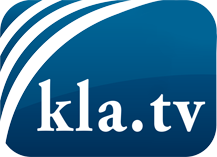 what the media should not keep silent about ...Little heard – by the people, for the people! ...regular News at www.kla.tv/enStay tuned – it’s worth it!Free subscription to our e-mail newsletter here: www.kla.tv/abo-enSecurity advice:Unfortunately countervoices are being censored and suppressed more and more. As long as we don't report according to the ideology and interests of the corporate media, we are constantly at risk, that pretexts will be found to shut down or harm Kla.TV.So join an internet-independent network today! Click here: www.kla.tv/vernetzung&lang=enLicence:    Creative Commons License with Attribution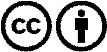 Spreading and reproducing is endorsed if Kla.TV if reference is made to source. No content may be presented out of context.
The use by state-funded institutions is prohibited without written permission from Kla.TV. Infraction will be legally prosecuted.